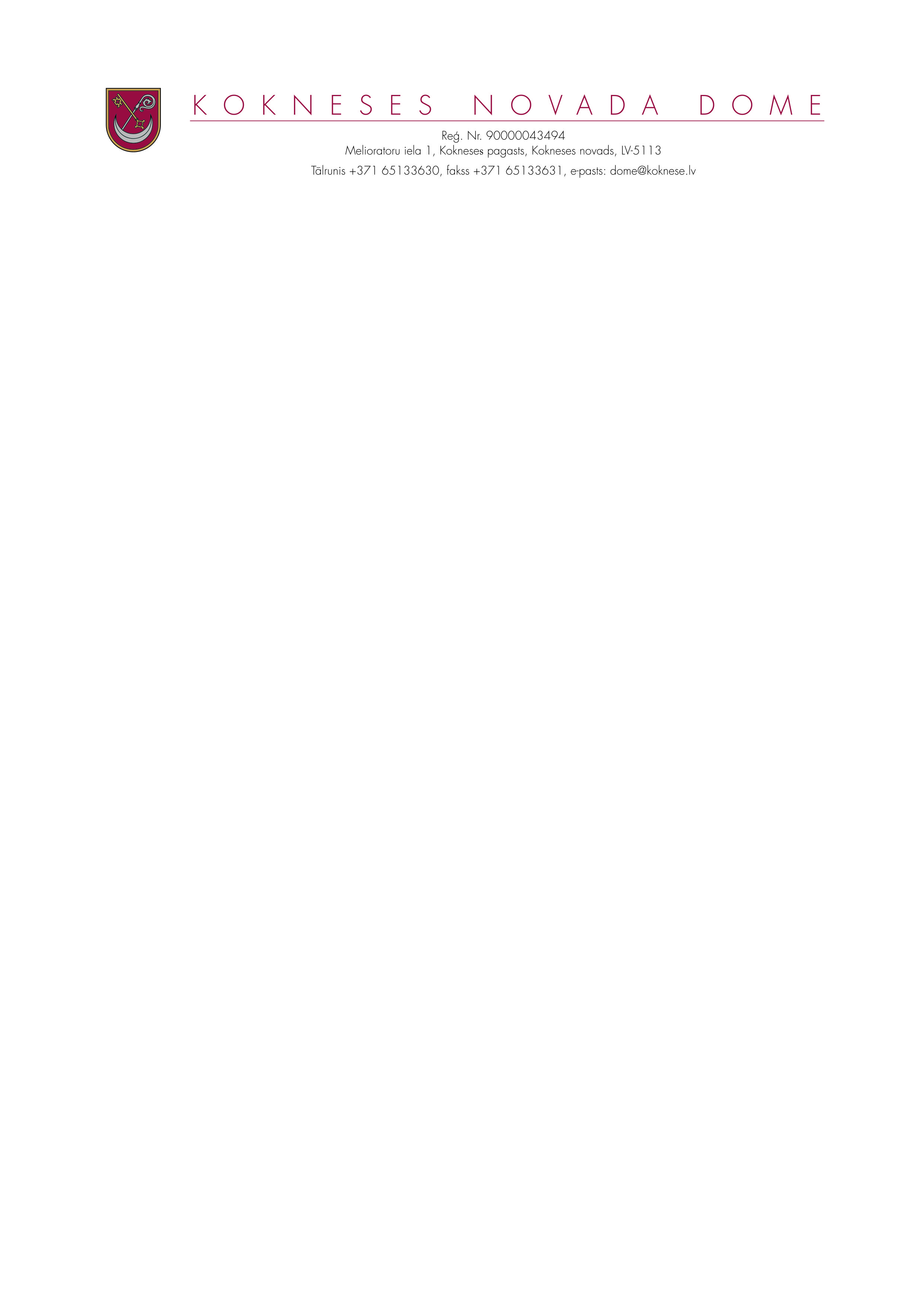 NOVADA DOMES SĒDEKokneses novada Kokneses pagastā2019.gada  24.aprīlīSĒDES DARBA KĀRTĪBA:1.Par ģimenes atbalsta centra “Dzeguzīte” direktoruZiņo  komisijas priekšsēdētājs  Ilmārs Klaužs2. Par pašvaldības Gada pārskatu Lēmuma projekts – Finanšu un attīstības pastāvīgā komiteja3. Par sociālajai palīdzībai plānoto līdzekļu izlietojumu pirmajā ceturksnīLēmuma projekts – Sociālo jautājumu un veselības aprūpes pastāvīgā komiteja4. Par p/a “Kokneses Sporta centrs” finansiālo darbību  pirmajā  ceturksnīLēmuma projekts- Finanšu un attīstības pastāvīgā komiteja5,. Par Attīstības  nodaļas darbuLēmuma projekts- Finanšu un attīstības pastāvīgās komiteja6. Par projektu realizācijas gaituLēmuma projekts- Finanšu un attīstības pastāvīgās komiteja7.DAŽĀDI  JAUTĀJUMI7.1. Par finansējumu Bebru pagasta pārvaldei  Ūdenstorņa jumta būvprojekta izstrādeiLēmuma projekts – Finanšu un attīstības pastāvīgā komiteja7.2. Par papildus finansējumu Bebru pamatskolaiLēmuma projekts – Finanšu un attīstības pastāvīgā komiteja7.3.Par projekta „Mežu ekoloģiskās vērtības uzlabošana Kokneses novada domes jaunaudzēs” iesniegumuLēmuma projekts – Finanšu un attīstības pastāvīgā komiteja7.4.Par projektu Latvijas, Lietuvas un Baltkrievijas pārrobežu sadarbības programmā 2014.-2020.gadamLēmuma projekts- Finanšu un attīstības pastāvīgā komiteja7.5. Par projekta „Biškopības tradīcijas” iesniegumuLēmuma projekts- Finanšu un attīstības pastāvīgā komiteja7.6. Par projekta „Kustību prieks” iesniegumuLēmuma projekts- Finanšu un attīstības pastāvīgā komiteja7.7.Par Kokneses pilsētas statusa piešķiršanu Kokneses ciemamLēmuma projekts – Kultūras, izglītības, sporta un sabiedrisko lietu pastāvīgā komiteja un Finanšu un attīstības pastāvīgā komiteja7.8. Par pilnvarojumu domes vārdā parakstīt līgumusLēmuma projekts- Finanšu un attīstības pastāvīgā  komiteja7.9. Par pamatkapitāla palielināšanu SIA “Kokneses Komunālie pakalpojumi”Lēmuma projekts – Finanšu un attīstības pastāvīgā komiteja7.10.Par darba algām Kokneses novada domes, tās iestāžu un struktūrvienību  darbiniekiemLēmuma projekts – Finanšu un attīstības pastāvīgā komiteja8.PAR IESNIEGUMU IZSKATĪŠANU8.1. Par nekustamo jautājumu risināšanuLēmuma projekts- Finanšu  un attīstības pastāvīgā komiteja8.2.Līguma slēgšana par zemes gabala pieņemšanu  īpašumā sabiedrības vajadzībām  bez atlīdzībasLēmuma projekts – Finanšu un attīstības pastāvīgā komiteja8.3. Par finansējumu fondam “Sibīrijas bērni”Lēmuma projekts- Finanšu  un attīstības pastāvīgā komiteja8.5. Par finansējumu dalībai šaušanas sacensībāsLēmuma projekts- - Kultūras, izglītības, sporta un sabiedrisko lietu pastāvīgā komiteja un Finanšu  un attīstības pastāvīgā komiteja8.6.Par  dalību pasākuma “Noskrien Ziemu” organizēšanāLēmuma projekts- Kultūras, izglītības, sporta un sabiedrisko lietu pastāvīgā komiteja un Finanšu  un attīstības pastāvīgā komiteja8.7. Par līdzfinansējuma piešķiršanu biedrības “Baltaine” projekta “Saule brauca augstu kalnu” realizēšanai.Lēmuma projekts- Finanšu  un attīstības pastāvīgā komiteja9. Par Dzīvokļu komisijas sēdē pieņemtajiem  lēmumiemZiņo komisijas priekšsēdētāja Ligita Kronentāle10.Par Sociālo jautājumu un veselības aprūpes pastāvīgās komitejas sēdēs pieņemtajiem lēmumiemZiņo komitejas priekšsēdētājs Pēteris Keišs